Handleiding gebruik ZoomBrowserMaak gebruik van Chrome, Firefox of Safari als browser. Op je werklaptop staat Chrome standaard geïnstalleerd, deze kun je vinden via het Windows vergrootglas linksonder als hij nog niet als standaard browser staat ingesteld. Heb je geen van deze browsers op je laptop beschikbaar dan kun je deze downloaden. Bijvoorbeeld: Link naar download chrome browser. Installatie met privé laptopAls je de juiste browser hebt geopend ga je nu naar www.zoom.com en klik op SIGN UP. Laat hier je naam en mailadres achter. Je ontvangt na enkele minuten een mailbevestiging waarna je je account kunt aanmaken. Rond af door “Go to my Acccount” te klikken.  Je staat nu geregistreerd en je kunt de bovenstaande training link openen, probeer dit alvast. Opent de link in Internet Explorer, knip en plak dan de link in de juiste browser. Bij het starten van een training installeert zoom een klein, veilig softwarepakketje op je apparaat. Dit heeft een paar minuten nodig. Als alles goed verloopt zie je de melding “this has not starterd”. Open de link opnieuw op het in de uitnodiging genoemde tijdstip.Installatie met Laptop van NHAls je de juiste browser hebt geopend ga je nu naar www.zoom.com en klik op SIGN UP. Laat hier je naam en mailadres achter. Je ontvangt na enkele minuten een mailbevestiging waarna je je account kunt aanmaken. Rond af door “Go to my Acccount” te klikken.  Je staat nu geregistreerd en je kunt nu de bovenstaande training link openen. Opent de link in Internet Explorer, knip en plak dan de link in de juiste browser. Bij het starten van een training wil zoom een softwarepakketje downloaden, dit is met een NH laptop niet mogelijk. Klik in plaats daarvan op “join from your browser”, zoals hieronder is weergegeven. Geef de meeting ID op die hier boven is genoemd. Als alles goed verloopt zie je de melding “this has not starterd”. Open de link opnieuw op het in de uitnodiging genoemde tijdstip.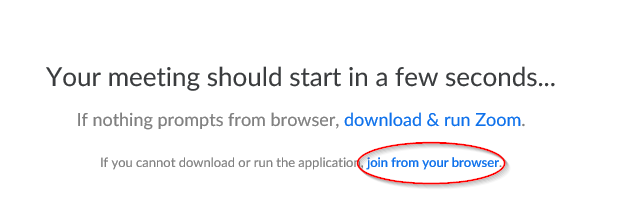 